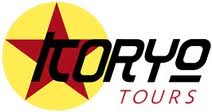 Please send a soft copy of this form to visitdprk@gmail.com in order to reserve your place on one of our trips to the DPRK.  We will then be in touch about practical details, visa arrangements and deposit payment options. 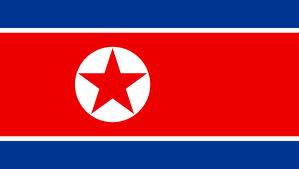 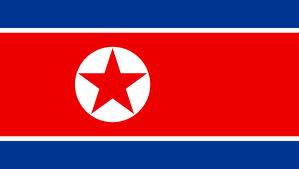 Please make sure all the information is accurate and up to date.  Any changes need to be communicated to us as soon as they happen.Important notes :Professional / semi-professional journalists or photographers cannot be taken into the DPRK on tourist passports.  It is therefore very important that you declare your occupation and job title.  There are opportunities for journalists to promote travel to the DPRK, but such visits need to be pre-arranged.  Please contact us if you would like more information on this.  All passports, except for those from the Republic of Korea (South Korea), can obtain a tourist visa for the DPRK.  For U.S. passport holders who wish to purchase their visa through Koryo Tours, we need a reference name and contact number.  The reference can be a friend or family member, but must be someone residing in the U.S., and the contact number must be reachable. The DPRK Embassy may call the reference and check some basic information of the participant.  This has never caused any problems, and is a matter of routine.Please assume that your required medication (if any) is not available in the DPRK; bring a sufficient supply please.I would like to register for the Pyongyang Marathon Tour 2017I would like to register for the Pyongyang Marathon Tour 2017I would like to register for the Pyongyang Marathon Tour 2017I would like to register for the Pyongyang Marathon Tour 2017Event (please select one by highlighting in red) Full MarathonHalf Marathon10 km raceTour (please select one by highlighting in red)Marathon Tour (2.5 nights) from ShanghaiMarathon Tour (3 nights) from BeijingMarathon and Kim Il Sung Birthday Tour (10 nights) from BeijingTour (please select one by highlighting in red)Marathon budget Tour (3 nights) from DandongMarathon Tour (5 nights) from BeijingKoryo Tours Returners Marathon tour (5 nights; return customers)Pyongyang Marathon 2017Pyongyang Marathon 2017Personal InformationPersonal InformationThis information must be exactly as in the passport you will be travelling withThis information must be exactly as in the passport you will be travelling withFamily nameFirst nameMiddle name(s)Chinese name (traditional characters)GenderM - FDate of Birth (DD/MM/YYYY)Home address (Physical address)Mailing address (if different from above)Home phone numberMobile phone numberPassport number (see note 2 below)Nationality of passport to be used on trip Passport expiry dateOccupation (see note 1 below)Name of company / employer / educational institutionCompany description (type of business / educational institution)Job title / Course of studyAddress of company / employer / educational institutionPhone number of company / employer / educational institutionEmergency contact nameEmergency contact numberEssential documents (to be provided after registration)Essential documents (to be provided after registration)Request for us to obtain DPRK Visa in BeijingYes - No1 Passport size scanned color photo (if Yes above)For those applying for DPRK visa through Koryo ToursSigned waiver form For participants aged below 18 – form will be sentPassport info page color scanPayment slips (send or submit when done)China Visa / Travel PassMinimum requirement is ‘double entry’ China visaMedical - Meals details (to be completed after registration)Medical - Meals details (to be completed after registration)Request to purchase our Travel InsuranceYes - NoMedical insurance carrier and member number (if you have your own)Any allergies / dietary requirementsVegetarian meals are available